糖尿病看護認定看護師のためのキャリアアップ講座「血糖パターンマネジメントを極める」糖尿病看護認定看護師のためのキャリアアップ講座（2017年11月4日開催：東京）に申込みます。お知らせいただきました個人情報は活動の目的のみに使用し、第三者に開示することはありません。（記入した申込書をメールまたはFAXで返信、あるいは内容をメールでお知らせ下さい。）FAX:03-5259-2100またはcrescius@crescius.or.jp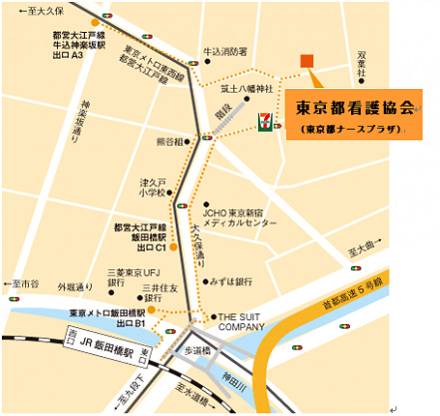 ◆会場地図・アクセス東京都看護協会東京都新宿区筑土八幡町4-17　TEL：(03)5229-1520（代）アクセスJR中央・総武線飯田橋駅 東口から徒歩7分東京メトロ（東西線・有楽町線・南北線）飯田橋駅 出口B1から徒歩6分都営大江戸線飯田橋駅 出口C1から徒歩5分駐車場はありませんので、お車でのご来会はご遠慮ください。フリガナ氏名認定取得年度年度所属施設名（都道府県：　　　　　　　　）メールアドレス　　　　　　　　　＠本講座に関する連絡方法は通常上記メールアドレス宛とさせていただきます本講座に関する連絡方法は通常上記メールアドレス宛とさせていただきます